«RegisteredOffice»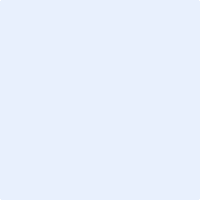 PACKING SLIPPACKING SLIPInvoice Date«InvoiceDate»Invoice Number«InvoiceNumber»Reference«Reference»«OrganisationTaxDisplayName»
«OrganisationTaxDisplayNumber»«OrganisationName»«OrganisationPostalAddress»«ContactName»«ContactPhysicalAddress»«ContactTaxDisplayName» «ContactTaxNumber»Invoice Date«InvoiceDate»Invoice Number«InvoiceNumber»Reference«Reference»«OrganisationTaxDisplayName»
«OrganisationTaxDisplayNumber»«OrganisationName»«OrganisationPostalAddress»DescriptionDescriptionDescriptionQuantity«TableStart:LineItem»«Code», «Description»«TableStart:LineItem»«Code», «Description»«TableStart:LineItem»«Code», «Description»«Quantity»«TableEnd:LineItem»PAYMENT ADVICEPAYMENT ADVICEPAYMENT ADVICETo:To:«OrganisationName»«OrganisationPostalAddress»